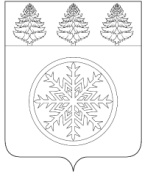 РОССИЙСКАЯ ФЕДЕРАЦИЯИРКУТСКАЯ ОБЛАСТЬАдминистрацияЗиминского городского муниципального образованияП О С Т А Н О В Л Е Н И Еот 10.04.2020                                        Зима                                        № 328Об утверждении Положения о порядке направления сведений для включения в реестр лиц, уволенных в связи с утратой доверия, и исключения сведений из него В соответствии со статьей 15 Федерального закона Российской Федерации от 25.12.2008 № 273-ФЗ «О противодействии коррупции», статьей 27.1 Федерального закона от 02.03.2007 № 25-ФЗ «О муниципальной службе в Российской Федерации», Постановлением Правительства Российской Федерации от 05.03.2018 № 228 «О реестре лиц, уволенных в связи с утратой доверия», руководствуясь статьей 28 Устава Зиминского городского муниципального образования, администрация Зиминского городского муниципального образованияП О С Т А Н О В Л Я Е Т:1.	Утвердить Положение о порядке направления сведений для включения в реестр лиц, уволенных в связи с утратой доверия, и исключения сведений из него (прилагается).2.	Опубликовать настоящее постановление в газете «Новая Приокская правда», разместить на официальном сайте администрации Зиминского городского муниципального образования в информационно - телекоммуникационной сети Интернет. 3.	Контроль исполнения настоящего постановления оставляю за собой.Мэр Зиминского городского муниципального образования                                                                             А.Н. Коновалов8 (39554) 3 11 37ПОЛОЖЕНИЕо порядке направления сведений для включения в реестр лиц, уволенных в связи с утратой доверия, и исключения сведений из него1.	Настоящее Положение регламентирует порядок направления сведений о применении к должностным лицам администрации Зиминского городского муниципального образования взыскания в виде увольнения в связи с утратой доверия за совершение коррупционных правонарушений в управление по профилактике коррупционных и иных правонарушений аппарата Губернатора Иркутской области и Правительства Иркутской области (далее - уполномоченный орган) для включения этих сведений в реестр лиц, уволенных в связи с утратой доверия (далее - реестр), и исключения сведений из него.2.	Мэр Зиминского городского муниципального образования определяет должностное лицо, ответственное за направление сведений в уполномоченный орган (далее - ответственное должностное лицо).3.	Ответственное должностное лицо несет установленную законодательством ответственность за достоверность, полноту и своевременность направления сведений, указанных в пункте 6 настоящего Положения.4.	Сведения направляются в уполномоченный государственный орган в отношении лиц, замещавших муниципальные должности, должности муниципальной службы.5.	Ответственное должностное лицо, направляет информацию в уполномоченный государственный орган в течение 10 рабочих дней со дня принятия соответствующего правового акта о применении взыскания в виде увольнения (освобождения от должности) в связи с утратой доверия за совершение коррупционного правонарушения.6.	Для включения сведений в реестр в уполномоченный государственный орган направляется следующая информация:а)	фамилия, имя и отчество лица, к которому применено взыскание в виде увольнения (освобождения от должности) в связи с утратой доверия за совершение коррупционного правонарушения;б)	дата рождения лица, к которому применено взыскание в виде увольнения (освобождения от должности) в связи с утратой доверия за совершение коррупционного правонарушения;в)	идентификационный номер налогоплательщика (ИНН), присваиваемый налоговым органом Российской Федерации, или аналог идентификационного номера налогоплательщика в соответствии с законодательством соответствующего иностранного государства (для иностранных лиц) – при наличии;г)	страховой номер индивидуального лицевого счета (СНИЛС) – при наличии;д)	номер и серия паспорта (или реквизиты заменяющего его документа) лица, к которому применено взыскание в виде увольнения (освобождения от должности) в связи с утратой доверия за совершение коррупционного правонарушения;е)	наименование органа (организации), в котором замещало должность лицо, к которому было применено взыскание в виде увольнения (освобождения от должности) в связи с утратой доверия за совершение коррупционного правонарушения;ж)	наименование должности, замещаемой на момент применения взыскания в виде увольнения (освобождения от должности) в связи с утратой доверия за совершение коррупционного правонарушения;з)	дата и номер (реквизиты) соответствующего акта о применении взыскания в виде увольнения (освобождения от должности) в связи с утратой доверия за совершение коррупционного правонарушения;и)	сведения о совершенном коррупционном правонарушении, послужившем основанием для увольнения (освобождения от должности) в связи с утратой доверия за совершение коррупционного правонарушения, со ссылкой на положение нормативного правового акта, требования которого были нарушены.7.	Одновременно в уполномоченный орган направляется заверенная кадровой службой копия акта о применении взыскания в виде увольнения (освобождения от должности) в связи с утратой доверия за совершение коррупционного правонарушения;8.	Ответственное должностное лицо, обязано направить уведомление об исключении из реестра сведений в уполномоченный орган в течение 3 рабочих дней со дня наступления следующих оснований:а)	отмены акта о применении взыскания в виде увольнения (освобождения от должности) в связи с утратой доверия за совершение коррупционного правонарушения;б)	вступления в установленном порядке в законную силу решения суда об отмене акта о применении взыскания в виде увольнения (освобождения от должности) в связи с утратой доверия за совершение коррупционного правонарушения;в)	в случае получения письменного заявления от лица, в отношении которого судом было принято решение об отмене акта, явившегося основанием для включения сведений в реестр с приложением нотариально заверенной копии решения суда;г)	в случае получения письменного заявления от родственников или свойственников лица, к которому было применено взыскание в виде увольнения (освобождения от должности) в связи с утратой доверия за совершение коррупционного правонарушения с приложением нотариально заверенной копии свидетельство о смерти.Управляющий делами администрации														С.В. ПотемкинаПриложениеУТВЕРЖДЕНОпостановлением администрации Зиминского городского муниципального образованияот «10» ___04 __2020 № 328 